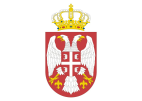              Republika Srbija       DOMA ZDRAVLJA MEDVEDJA              Broj: 477             24.11.2023 god.              M e d v e d j aНа основу члана 27 Закона о јавним набавкама («Сл. Гласник РС» бр.124/12) и  члана 22 Статута Дома здравља Медвеђа, директор  Дома здравља Медвеђа доносиО Д Л У К УО ПОКРЕТАЊУ ПОСТУПКА ЈАВНЕ НАБАВКЕ  МАЛЕ ВРЕДНОСТИбр. 09111400 -  горива на бази дрвета _пелет	Предмет набавке је набавка мале вредности  чији се поступак покреће овом одлуком –пелет за потребе грејања Дома здравља Медвеђа.	Средства су предвиђена финансијским планом ДЗ Медвеђа на конту 421224 број из Плана набавки У5/2023Оквирна вредност уговора за гориво  је 888.182 динара без ПДВ-еа тј. 977.000 дин са пдв.	Наручилац се обавезује да истовремено са доношењем одлуке донесе и Решење о формирању  комисије за стручну оцену понуда.	Комисија ће избор најповољније понуде извршити на основу критеријума најниже понуђене цене.	Остали елементи битни за реализацију набавке биће садржани у конкурсној документацији.СЛУЖБЕНА БЕЛЕШКА: Потврђујем да су Финансијским планом Дома здравља Медвеђа за  2023. годину  обезбеђена средства за реализацију предметне набавке.							                       Овлашћено лице:  Зоран ИлићОдговорно лице: директор                                                                                                               др Драган Анђелковић              Republika Srbija       DOMA ZDRAVLJA MEDVEDJA              Broj _477/1        "Sl. glasnik RS", br. 91/2019 i 92/2023              M e d v e d j aНа основу члана 27. Закона о јавним набавкама (''Сл. гласник РС'' бр. 91/2019, 92/2023) директор Дома здравља Медвеђа  доносиО Д Л У К Уо образовању комисије за набавку пелета  У 5/2023потребе ДЗ Медвеђа, редни број ______________ у саставу:       Подаци о јавној набавци:Оквирни датуми у којима ће спроводити појединачне фазе поступка јавне набавке:
                                                                                                                                                 др Драган Анђелковић 1.Јовица КовинићМ Перишић заменикпредседник Комисије2.Снежана Бутуровићчлан комисије3.Оливера С. РанчићМ.Ковинић заменикчлан КомисијеПредмет јавне набавкенабавка Врста поступка јавне набавкеЈавна набавка мале вредности Назив и ознака из општег речника набавки09111400 -  горива на бази дрветаПроцењена вредност јавне набавке (без ПДВ-а)_____888.182________________  дин.Објављивање конкурсне документацијеОбавештење о покретању поступка јавне набавке мале вредности  у року од 2 дана од доношења одлукеНачин објављивањаОбавештење о покретању поступка и потребна документација биће послати евентуалним понуђачима Рок за подношење понудаРок за подношење понуда је 05.12.023 године до 12 часова. Отварање понудаОтварање понуда биће _05.12.023. године у 12,10 ,30 часоваРок за доношење одлуке о додели уговораОдлука о додели уговора биће донета најкасније у року од 2 дана од дана окончања поступка Рок за закључење уговораУговор ће бити закључен по истеку законских рокова.           директор ________________________